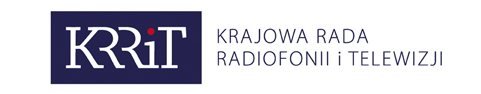 DEPARTAMENT MONITORINGU BIURA KRRiTINFORMACJA O WYDATKACH I WYKORZYSTANIU CZASU ANTENOWEGO W RADIU I TELEWIZJI NA EMISJE PŁATNYCH AUDYCJI WYBORCZYCH ZLECONYCH PRZEZ KOMITETY WYBORCZE W TRAKCIE KAMPANII WYBORCZEJ DO SEJMU I SENATU RZECZYPOSPOLITEJ POLSKIEJ W 2015 R.WARSZAWA, LISTOPAD 2015 R.WSTĘPInformacja opracowana w Departamencie Monitoringu Biura Krajowej Rady Radiofonii i Telewizji na podstawie danych nadesłanych przez nadawców.Zebrano dane dotyczące 521 programów, w tym 312 programów radiowych (w tym 52 programy Polskich Fal Średnich) i 209 programów telewizyjnych (w tym 116 programów telewizji kablowej).Z wyżej wymienionych programów, płatnych audycji wyborczych nie emitowano w: 156 programach radiowych (50%)104 programach telewizyjnych (49,7%).Z informacji otrzymanych od nadawców radiowych i telewizyjnych o wydatkach komitetów wyborczych na płatne audycje wyborcze wynika, że komitety wyborcze na kampanię w radiu i telewizji przeznaczyły 16 830 524,49 zł. Jest to o 2 821 361,99 zł (-14,36%) mniej w porównaniu z kampanią wyborczą w 2011 r.Czas płatnych audycji wyborczych (niewliczany do limitu emisji reklam wynikającego z ustawy o radiofonii i telewizji) zmalał o ok. 34 809 minut (-47,97%) w porównaniu z kampanią wyborczą w 2011 r. Największy udział w wydatkach na płatne audycje wyborcze ma Komitet Wyborczy Prawa i Sprawiedliwości – 44,84%%, a następnie Komitet Wyborczy Platformy Obywatelskiej – 35,96%. Udział komitetów, które nie uzyskały mandatów wyniósł 4,38%.Jeżeli podsumujemy wydatki poniesione na emisje płatnych audycji wyborczych w radiu i telewizji w przeliczeniu na jeden mandat w Sejmie i Senacie, to najwięcej „kosztował” on Komitet Wyborczy Polskiego Stronnictwa Ludowego – 77 102,28 zł. Jeden mandat „kosztował” Komitet Wyborczy Platformy Obywatelskiej – 36 242,24 zł, a Komitet Wyborczy PiS – 24 908,11 zł. Najniższą cenę za jeden mandat „zapłacił” Komitet Wyborczy „KUKIZ ‘15” – 3 720,02 zł.WYDATKI KOMITETÓW WYBORCZYCH NA EMISJE PŁATNYCH AUDCJI WYBORCZYCHWYDATKI KOMITETÓW WYBORCZYCH NA EMISJE PŁATNYCH AUDYCJI WYBORCZYCH W RADIU I TELEWIZJI (w zł)WYDATKI KOMITETÓW WYBORCZYCH NA EMISJE PŁATNYCH AUDYCJI WYBORCZYCH W RADIU I TELEWIZJI (w zł)WYDATKI KOMITETÓW WYBORCZYCH NA EMISJE PŁATNYCH AUDYCJI WYBORCZYCH W RADIU I TELEWIZJI W POSZCZEGÓLNYCH WOJEWÓDZTWACH(w zł)NADAWCY TELEWIZYJNIWYDATKI KOMITETÓW WYBORCZYCH NA EMISJE PŁATNYCH AUDYCJI WYBORCZYCH W TELEWIZJI (w zł)WYDATKI KOMITETÓW WYBORCZYCH NA EMISJE PŁATNYCH AUDYCJI WYBORCZYCH W TELEWIZJI PUBLICZNEJ(w zł)WYDATKI KOMITETÓW WYBORCZYCH NA EMISJE PŁATNYCH AUDYCJI WYBORCZYCH W TELEWIZJI PUBLICZNEJ (w zl)WYDATKI KOMITETÓW WYBORCZYCH NA EMISJE PŁATNYCH AUDYCJI WYBORCZYCH W ODDZIAŁACH TVP S.A. (w zł)WYDATKI KOMITETÓW WYBORCZYCH NA EMISJE PŁATNYCH AUDYCJI WYBORCZYCH W TELEWIZJI KOMERCYJNEJ (w zł)WYDATKI KOMITETÓW WYBORCZYCH NA EMISJE PŁATNYCH AUDYCJI WYBORCZYCH W PROGRAMACH TELEWIZJI KOMERCYJNEJ NAZIEMNEJ I SATELITARNEJ (w zł)NADAWCY RADIOWIWYDATKI KOMITETÓW WYBORCZYCH NA EMISJE PŁATNYCH AUDYCJI WYBORCZYCH W RADIU PUBLICZNYM I KOMERCYJNYM (w zł)WYDATKI KOMITETÓW WYBORCZYCH NA EMISJE PŁATNYCH AUDYCJI WYBORCZYCH W RADIU PUBLICZNYM (w zł) WYDATKI KOMITETÓW WYBORCZYCH NA EMISJE PŁATNYCH AUDYCJI WYBORCZYCH W PROGRAMACH RADIA PUBLICZNEGO (w zł)WYDATKI KOMITETÓW WYBORCZYCH NA EMISJE PŁATNYCH AUDYCJI WYBORCZYCH W ROZGŁOŚNIACH REGIONALNYCH POLSKIEGO RADIA(w zł)WYDATKI KOMITETÓW WYBORCZYCH NA EMISJE PŁATNYCH AUDYCJI WYBORCZYCH W RADIACH KOMERCYJNYCH(w zł)CZAS PŁATNYCH AUDYCJI WYBORCZYCHCZAS PŁATNYCH AUDYCJI WYBORCZYCH W RADIU I TELEWIZJI(w minutach)CZAS EMISJI PŁATNYCH AUDYCJI WYBORCZYCH W RADIU I TELEWIZJI (w minutach)CZAS EMISJI PŁATNYCH AUDYCJI WYBORCZYCH W RADIU I TELEWIZJI W POSZCZEGÓLNYCH WOJEWÓDZTWACH (w minutach)NADAWCY TELEWIZYJNICZAS EMISJI PŁATNYCH AUDYCJI WYBORCZYCH W TELEWIZJACH (w minutach)CZAS EMISJI PŁATNYCH AUDYCJI WYBORCZYCH W TELEWIZJI PUBLICZNEJ (w minutach)CZAS EMISJI PŁATNYCH AUDYCJI WYBORCZYCH W TELEWIZJI PUBLICZNEJ (w minutach)CZAS EMISJI PŁATNYCH AUDYCJI WYBORCZYCH W ODDZIAŁACH TVP S.A. (w minutach) CZAS EMISJI PŁATNYCH AUDYCJI WYBORCZYCH W TELEWIZJI KOMERCYJNEJ (w minutach)CZAS EMISJI PŁATNYCH AUDYCJI WYBORCZYCH W PROGRAMACH TELEWIZJI KOMERCYJNEJ NAZIEMNEJ I SATELITARNEJ (w minutach)NADAWCY RADIOWICZAS EMISJI PŁATNYCH AUDYCJI WYBORCZYCH W RADIU PUBLICZNYM I KOMERCYJNYM (w minutach)CZAS EMISJI PŁATNYCH AUDYCJI WYBORCZYCH W RADIU PUBLICZNYM (w minutach) CZAS EMISJI PŁATNYCH AUDYCJI WYBORCZYCH W PROGRAMACH RADIA PUBLICZNEGO (w minutach)CZAS EMISJI PŁATNYCH AYDYCJI WYBORCZYCH W ROZGŁOŚNIACH REGIONALNYCH POLSKIEGO RADIA (w minutach)CZAS EMISJI PŁATNYCH AUDYCJI WYBORCZYCH WYEMITOWANYCH PRZEZ KOMERCYJNYCH NADAWCÓW RADIOWYCH (w minutach)PORÓWNANIE WYDATKÓW I CZASU EMISJI PŁATNYCH AUDYCJI WYBORCZYCH W KAMPANIACH WYBORCZYCH DO SEJMU I SENATU RZECZYPOSPOLITEJ POLSKIEJ W 2005, 2007, 2011 I 2015 R.WYDATKI KOMITETÓW WYBORCZYCH NA EMISJE PŁATNYCH AUDYCJI WYBORCZYCH (w zł) CZAS EMISJI PŁATNYCH AUDYCJI WYBORCZYCH (w minutach)WYDATKI KOMITETÓW WYBORCZYCH PONIESIONE NA EMISJE PŁATNYCH AUDYCJI WYBORCZYCH W RADIU I TELEWIZJI W PRZELICZENIU NA JEDEN UZYSKANY MANDAT W SEJMIE I SENACIE W KAMPANII WYBORCZEJ W 2015 R.WYDATKI KOMITETÓW WYBORCZYCH NA EMISJE PŁATNYCH AUDYCJI WYBORCZYCH W RADIU I TELEWIZJI W PRZELICZENIU NA JEDEN MANDAT W SEJMIE I SENACIE W KAPMANII WYBORCZEJ W 2011 R.UWAGIpodane wydatki komitetów wyborczych są wydatkami rzeczywistymi z uwzględnieniem podatku VAT,w kategorii „czas” w tabelach i wykresach mogą wystąpić drobne rozbieżności spowodowane zaokrąglaniem otrzymanych w informacjach czasów emisji w sekundach do pełnych minut.komitet wyborczytelewizjaradiorazemudział w wydatkachKW PRAWO I SPRAWIEDLIWOŚĆ7 056 445,53490 713,167 547 158,6944,84%KW PLATFORMA OBYWATELSKA RP5 834 597,10217 857,346 052 454,4435,96%KW PARTIA RAZEM123,00999,011 122,010,01%KW KORWIN220 827,3120 167,43240 994,741,43%KW POLSKIE STRONNICTWO LUDOWE1 125 092,16339 851,081 464 943,248,70%KWW ZJEDNOCZONA LEWICA SLD+TR+PPS+UP+ZIELONI145 395,07167 943,54313 338,611,86%KWW „KUKIZ ‘15”68 989,4594 691,24163 680,690,97%KW NOWOCZESNA RYSZARDA PETRU519 325,77345 095,57864 421,345,14%KWW JOW BEZPARTYJNI922,509 208,4010 130,900,06%KWW ZBIGNIEWA STONOGI16 974,000,0016 974,000,10%KWW ZJEDNOCZENI DLA ŚLĄSKA0,00738,00738,000,00%INNE KOMITETY (łącznie)31 820,21122 747,62154 567,830,92%RAZEM15 020 512,101 810 012,3916 830 524,49KW PRAWO I SPRAWIEDLIWOŚĆKW PLATFORMA OBYWATELSKA RPKW RAZEMKW KORWINKW POLSKIE STRONNICTWO LUDOWEKWW ZJEDNOCZONA LEWICA SLD+TR+PPS+UP+ZIELONIKWW „KUKIZ ‘15” KW NOWOCZESNA RYSZARDA PETRUKWW JOW BEZPARTYJNIKWW ZBIGNIEWA STONOGIKWW ZJEDNOCZENI DLA ŚLĄSKAINNE KOMITETY (łącznie)RAZEMogólnopolskie6 680 535,905 539 643,250,00203 297,48854 206,100,000,00562 116,150,0012 546,000,000,0013 852 344,88ponadregionalne0,000,000,000,000,000,000,0042 844,480,000,000,000,0042 844,48dolnośląskie41 062,6339 356,390,005 090,6610 858,397 244,7010 832,8667 899,978 593,400,000,004 028,25194 967,25kujawsko-pomorskie25 531,2130 090,900,00135,3010 194,8333 549,973 259,502 513,820,000,000,003 948,30109 223,83lubelskie53 424,0834 328,910,002 091,0098 858,245 176,7635 728,043 855,120,000,000,007 265,61240 727,76lubuskie34 569,8213 509,07999,016 958,6317 121,3311 649,635 972,968 379,250,004 428,000,004 575,80108 163,50łódzkie42 764,2648 465,990,004 988,9135 217,6712 578,506 810,011 842,300,000,000,000,00152 667,64małopolskie67 330,1522 136,160,000,0039 950,140,003 075,0015 036,410,000,000,002 403,50149 931,36mazowieckie96 012,0328 100,970,001 904,0482 382,147 958,1013 261,8652 044,720,000,000,0025 619,72307 283,58opolskie38 840,2027 177,170,000,0020 388,9819 223,464 150,0215 774,340,000,000,006 134,76131 688,93podkarpackie44 293,3938 909,580,000,0072 516,2918 714,459 197,955 535,000,000,000,002 367,75191 534,41podlaskie102 188,8546 359,150,003 198,0037 686,867 428,008 241,008 610,000,000,000,0017 092,30230 804,16pomorskie45 691,9615 421,620,000,0010 771,1137 449,7511 139,801 257,310,000,000,000,00121 731,55śląskie57 628,6547 028,850,003 161,1021 254,4031 586,8423 855,8521 910,950,000,00738,0012 280,32219 444,96świętokrzyskie55 798,2624 121,480,000,0052 281,9445 789,977 139,6710 522,341 537,500,000,002 671,56199 862,72warmińsko-mazurskie23 780,4020 990,800,000,0027 394,991 937,102 765,611 469,110,000,000,0018 000,2096 338,21wielkopolskie104 751,3758 399,880,00437,8867 804,8937 251,0716 821,7933 435,120,000,000,0047 687,76366 589,76zachodniopomorskie32 955,5318 414,27123,009 731,746 054,9435 800,311 428,779 374,950,000,000,00492,00114 375,51Suma końcowa7 547 158,696 052 454,441 122,01240 994,741 464 943,24313 338,61163 680,69864 421,3410 130,9016 974,00738,00154 567,8316 830 524,49komitet wyborczytelewizja publiczna telewizja komercyjnarazemKW PRAWO I SPRAWIEDLIWOŚĆ2 813 262,144 243 183,397 056 445,53KW PLATFORMA OBYWATELSKA RP1 634 430,054 200 167,055 834 597,10KW PARTIA RAZEM0,00123,00123,00KW KORWIN1 845,00218 982,31220 827,31KW POLSKIE STRONNICTWO LUDOWE734 948,67390 143,491 125 092,16KWW ZJEDNOCZONA LEWICA SLD+TR+PPS+UP+ZIELONI78 651,6166 743,46145 395,07KWW „KUKIZ ‘15”34 590,0034 399,4568 989,45KW NOWOCZESNA RYSZARDA PETRU10 147,50509 178,27519 325,77KWW JOW BEZPARTYJNI0,00922,50922,50KWW ZBIGNIEWA STONOGI0,0016 974,0016 974,00INNE KOMITETY (łącznie)15 273,6516 546,5631 820,21RAZEM5 323 148,629 697 363,4815 020 512,10komitet wyborczyTVP1, TVP 2, TVP INFO  ODDZIAŁY REGIONALNE TVPRAZEMKW PRAWO I SPRAWIEDLIWOŚĆ2 591 966,70221 295,442 813 262,14KW PLATFORMA OBYWATELSKA RP1 489 148,70145 281,351 634 430,05KW KORWIN0,001 845,001 845,00KW POLSKIE STRONNICTWO LUDOWE510 999,81223 948,86734 948,67KWW ZJEDNOCZONA LEWICA SLD+TR+PPS+UP+ZIELONI0,0078 651,6178 651,61KWW „KUKIZ ‘15”0,0034 590,0034 590,00KW NOWOCZESNA RYSZARDA PETRU0,0010 147,5010 147,50INNE KOMITETY (łącznie)0,0015 273,6515 273,65RAZEM4 592 115,21731 033,415 323 148,62KW PRAWO I SPRAWIEDLIWOŚĆKW PLATFORMA OBYWATELSKA RPKW KORWINKW POLSKIE STRONNICTWO LUDOWEKWW ZJEDNOCZONA LEWICA SLD+TR+PPS+UP+ZIELONIKWW „KUKIZ ‘15” KW NOWOCZESNA RYSZARDA PETRUINNE KOMITETY (łącznie)RAZEMTVP Program 11 676 859,00885 600,000,00304 732,500,000,000,000,002 867 191,50TVP Program 2775 146,00374 166,000,00180 342,600,000,000,000,001 329 654,60TVP Info139 961,70229 382,700,0025 924,710,000,000,000,00395 269,11Razem ogólnopolskie2 591 966,701 489 148,700,00510 999,810,000,000,000,004 592 115,21TVP Białystok45 476,5440 111,550,0016 865,763 444,008 241,008 610,004 674,00127 422,85TVP Bydgoszcz6 211,5015 584,100,002 460,006 247,663 259,500,000,0033 762,76TVP Gdańsk19 839,904 747,800,000,0021 943,203 936,000,000,0050 466,90TVP Gorzów Wlkp.8 733,000,000,002 706,000,000,000,000,0011 439,00TVP Katowice2 509,200,000,002 804,400,000,000,000,005 313,60TVP Kielce5 535,000,000,009 225,005 842,500,000,000,0020 602,50TVP Kraków6 273,004 920,000,0011 512,800,000,000,000,0022 705,80TVP Lublin26 440,0020 270,400,0077 716,300,0010 174,500,000,00134 601,20TVP Łódź0,001 579,321 845,0014 003,550,00492,000,000,0017 919,87TVP Olsztyn8 364,0012 988,800,0014 169,600,000,000,008 754,6544 277,05TVP Opole10 762,507 090,950,002 152,50615,000,001 537,501 845,0024 003,45TVP Poznań52 187,997 639,530,0017 578,5513 837,508 487,000,000,0099 730,57TVP Rzeszów16 999,8319 724,160,0037 753,0115 258,150,000,000,0089 735,15TVP Szczecin7 675,200,000,001 279,206 297,600,000,000,0015 252,00TVP Warszawa4 287,780,000,0013 722,190,000,000,000,0018 009,97TVP Wrocław0,0010 624,740,000,005 166,000,000,000,0015 790,74razem oddziały221 295,44145 281,351 845,00223 948,8678 651,6134 590,0010 147,5015 273,65731 033,41ŁĄCZNIE2 813 262,141 634 430,051 845,00734 948,6778 651,6134 590,0010 147,5015 273,655 323 148,62komitet wyborczytelewizja naziemna i satelitarnatelewizja kablowaRAZEMKW PRAWO I SPRAWIEDLIWOŚĆ4 104 754,77138 428,624 243 183,39KW PLATFORMA OBYWATELSKA RP4 071 394,71128 772,344 200 167,05KW RAZEM0,00123,00123,00KW KORWIN203 297,4815 684,83218 982,31KW POLSKIE STRONNICTWO LUDOWE308 676,5081 466,99390 143,49KWW ZJEDNOCZONA LEWICA SLD+TR+PPS+UP+ZIELONI6 002,4060 741,0666 743,46KWW „KUKIZ ‘15”4 317,3030 082,1534 399,45KW NOWOCZESNA RYSZARDA PETRU486 413,3422 764,93509 178,27KWW JOW BEZPARTYJNI0,00922,50922,50KWW ZBIGNIEWA STONOGI12 546,004 428,0016 974,00INNE KOMITETY (łącznie)0,0016 546,5616 546,56RAZEM9 197 402,50499 960,989 697 363,48KW PRAWO I SPRAWIEDLIWOŚĆKW PLATFORMA OBYWATELSKA RPKW KORWINKW POLSKIE STRONNICTWO LUDOWEKWW ZJEDNOCZONA LEWICA SLD+TR+PPS+UP+ZIELONIKWW „KUKIZ ‘15”KW NOWOCZESNA RYSZARDA PETRUKWW ZBIGNIEWA STONOGIRAZEMNTL Radomsko7 993,7717 092,080,003 314,853 788,404 317,30602,700,0037 109,10POLSAT1 343 166,151 550 464,20157 034,10279 990,440,000,00109 470,000,003 440 124,89POLSAT NEWS209 954,85143 676,3036 906,1519 467,210,000,000,000,00410 004,51POLSAT NEWS 21 045,501 045,500,000,000,000,000,000,002 091,00Superstacja0,0036 278,852 300,100,000,000,000,000,0038 578,95Telewizja Łużyce0,000,000,003 025,800,000,000,000,003 025,80Telewizja Republika135 558,300,007 057,130,000,000,000,000,00142 615,43TVN1 751 397,001 660 623,000,000,000,000,00293 232,0012 546,003 717 798,00TVN Siedem203 811,000,000,000,000,000,000,000,00203 811,00TVN24428 532,00658 406,700,000,000,000,0080 097,600,001 167 036,30TVN24 Biznes i Świat15 104,400,000,000,000,000,000,000,0015 104,40TVT8 191,803 808,080,002 878,202 214,000,003 011,040,0020 103,124 104 754,774 071 394,71203 297,48308 676,506 002,404 317,30486 413,3412 546,009 197 402,50komitet wyborczyradio publiczne radio komercyjnerazemKW PRAWO I SPRAWIEDLIWOŚĆ91 060,23399 652,93490 713,16KW PLATFORMA OBYWATELSKA RP42 889,78174 967,56217 857,34KW PARTIA RAZEM999,010999,01KW KORWIN5 065,6315 101,805 065,63KW POLSKIE STRONNICTWO LUDOWE116 595,48223 255,60339 851,08KWW ZJEDNOCZONA LEWICA SLD+TR+PPS+UP+ZIELONI56 653,02111 290,52167 943,54KWW „KUKIZ ‘15”22 486,9372 204,3194 691,24KW NOWOCZESNA RYSZARDA PETRU104 806,02240 289,55345 095,57KWW JOW BEZPARTYJNI0,009 208,409 208,40KWW ZJEDNOCZENI DLA ŚLĄSKA0,00738,00738,00INNE KOMITETY (łącznie)11 485,38111 262,24122 747,62RAZEM452 041,481 357 970,911 810 012,39komitet wyborczyPolskie Radio programy ogólnopolskiePolskie Radiorozgłośnie regionalnerazemKW PRAWO I SPRAWIEDLIWOŚĆ0,0091 060,2391 060,23KW PLATFORMA OBYWATELSKA RP0,0042 889,7842 889,78KW PARTIA RAZEM0,00999,01999,01KW KORWIN0,005 065,635 065,63KW POLSKIE STRONNICTWO LUDOWE43 748,6472 846,84116 595,48KWW ZJEDNOCZONA LEWICA SLD+TR+PPS+UP+ZIELONI0,0056 653,0256 653,02KWW „KUKIZ ‘15”0,0022 486,9322 486,93KW NOWOCZESNA RYSZARDA PETRU79 316,5525 489,47104 806,02INNE KOMITETY (łącznie)0,0011 485,3811 485,38RAZEM123 065,19328 976,29452 041,48KW PRAWO I SPRAWIEDLIWOŚĆKW PLATFORMA OBYWATELSKA RPKW PARTIA RAZEMKW KORWINKW POLSKIE STRONNICTWO LUDOWEKWW ZJEDNOCZONA LEWICA SLD+TR+PPS+UP+ZIELONIKWW „KUKIZ ‘15”KW NOWOCZESNA RYSZARDA PETRUINNE KOMITETY (łącznie)RAZEMPolskie Radio S.A. program I0,000,000,000,0043 748,640,000,000,000,0043 748,64Polskie Radio program III0,000,000,000,000,000,000,0079 316,550,0079 316,55OGÓLNOPOLSKIE RAZEM0,000,000,000,0043 748,640,000,0079 316,550,00123 065,19PR Białystok8 293,28952,020,000,006 511,400,000,000,003 171,5618 928,26PR Bydgoszcz2 017,20970,470,000,001 241,076 597,720,000,000,0010 826,46PR Gdańsk3 063,013 350,520,000,000,000,007 203,800,000,0013 617,33PR Kielce31 476,3214 759,690,000,0022 417,6724 144,900,008 832,32442,80102 073,70PR Koszalin1 476,000,000,000,000,00738,000,000,000,002 214,00PR Kraków2 386,200,000,000,002 694,930,000,000,000,005 081,13PR Lublin program regionalny0,003 212,760,000,001 627,040,005 143,990,000,009 983,79PR Lublin program miejski FREEE0,000,000,000,000,000,005 468,090,000,005 468,09PR Łódź0,000,000,000,004 428,000,000,000,000,004 428,00PR Olsztyn1 852,382 694,190,000,004 528,37830,100,000,007 871,0217 776,06PR Opole11 562,492 634,660,000,0011 869,389 219,100,000,000,0035 285,63PR Poznań 0,003 253,350,000,000,000,000,007 072,500,0010 325,85PR Rzeszów5 349,274 054,080,000,009 415,400,001 356,690,000,0020 175,44PR Szczecin3 121,132 526,170,000,001 678,098 211,370,000,000,0015 536,76PR Warszawa0,000,000,000,001 857,300,000,000,000,001 857,30PR Wrocław program reg.2 926,170,000,000,000,000,002 324,700,000,005 250,87PR Wrocław program miejski RAM0,000,000,000,000,000,000,004 551,000,004 551,00PR Zielona Góra program reg.7 182,353 704,76617,461 354,974 578,193 619,890,003 173,890,0024 231,51PR Zielona Góra program lokalny Gorzów1 923,520,00381,551 855,330,001 481,99989,661 859,760,008 491,81PR Zielona Góra program lokalny 8 430,91777,110,001 855,330,001 809,950,000,000,0012 873,30Oddziały razem91 060,2342 889,78999,015 065,6372 846,8456 653,0222 486,9325 489,4711 485,38328 976,29ŁĄCZNIE91 060,2342 889,78999,015 065,63116 595,4856 653,0222 486,93104 806,0211 485,38452 041,48komitet wyborczynadawcy komercyjni niezsieciowaninadawcy komercyjni zsieciowanirazemKW PRAWO I SPRAWIEDLIWOŚĆ314 092,1085 560,83399 652,93KW PLATFORMA OBYWATELSKA RP140 101,1634 866,40174 967,56KW KORWIN6 187,048 299,7615 101,80KW POLSKIE STRONNICTWO LUDOWE164 624,6258 630,98223 255,60KWW ZJEDNOCZONA LEWICA SLD+TR+PPS+UP+ZIELONI74 582,0736 708,45111 290,52KWW „KUKIZ ‘15”32 949,4639 254,8572 204,31KW NOWOCZESNA RYSZARDA PETRU80 653,02159 636,53240 289,55KWW JOW BEZPARTYJNI7 441,501 766,909 208,40KWW ZJEDNOCZENI DLA ŚLĄSKA738,000,00738,00INNE KOMITETY (łącznie)102 374,068 888,18111 262,24RAZEM924 358,03433 612,881 357 970,91komitet wyborczytelewizjaradiorazemUdział w czasieKW PRAWO I SPRAWIEDLIWOŚĆ4 9676 94211 90931,54%KW PLATFORMA OBYWATELSKA RP2 0465 1817 22719,14%KW PARTIA RAZEM4150,01%KW KORWIN2213545751,52%KW POLSKIE STRONNICTWO LUDOWE2 9813 5756 55617,37%KWW ZJEDNOCZONA LEWICA SLD+TR+PPS+UP+ZIELONI1 3392 4263 7659,97%KWW „KUKIZ ‘15”9662 3023 2688,66%KW NOWOCZESNA RYSZARDA PETRU1 4856352 1205,62%KWW JOW BEZPARTYJNI50501000,26%KWW ZBIGNIEWA STONOGI03853851,02%KWW ZJEDNOCZENI DLA ŚLĄSKA9090,02%INNE KOMITETY (łącznie)1 3674681 8354,86%RAZEM15 43522 31937 754KW PRAWO I SPRAWIEDLIWOŚĆKW PLATFORMA OBYWATELSKA RPKW RAZEMKW KORWINKW POLSKIE STRONNICTWO LUDOWEKWW ZJEDNOCZONA LEWICA SLD+TR+PPS+UP+ZIELONIKWW „KUKIZ ‘15” KW NOWOCZESNA RYSZARDA PETRUKWW JOW BEZPARTYJNIKWW ZBIGNIEWA STONOGIKWW ZJEDNOCZENI DLA ŚLĄSKAINNE KOMITETY (łącznie)RAZEMogólnopolskie69667605687004701001 563ponadregionalne000000029000029dolnośląskie326848082247474413434000372 411kujawsko-pomorskie181188017124652000043755lubelskie6901350143449292610001051 767lubuskie420322476572468541244038402303 261łódzkie1 22554501983281241242900002 573małopolskie1 2062710044005096000462 109mazowieckie1 157503022748952023870003443 458opolskie133148007461469600030588podkarpackie1 183912001 30476127104000403 746podlaskie60417906022910710150001661 370pomorskie1 11721600118527263800002 042śląskie4312990201071791 1011070093342 587świętokrzyskie6603430066255148866000852 495warmińsko-mazurskie2061450013524251200053600wielkopolskie1 126936029116621182820003214 358zachodniopomorskie5505631568855011412800042 054Suma końcowa11 9117 22955746 5553 7663 2702 12410038591 83837 766komitet wyborczytelewizja publiczna telewizja komercyjnarazemKW PRAWO I SPRAWIEDLIWOŚĆ4786 4646 942KW PLATFORMA OBYWATELSKA RP3434 8385 181KW PARTIA RAZEM011KW KORWIN3351354KW POLSKIE STRONNICTWO LUDOWE2733 3023 575KWW ZJEDNOCZONA LEWICA SLD+TR+PPS+UP+ZIELONI892 3372 426KWW „KUKIZ ‘15”402 2622 302KW NOWOCZESNA RYSZARDA PETRU18617635KWW JOW BEZPARTYJNI05050KWW ZBIGNIEWA STONOGI0385385INNE KOMITETY (łącznie)16452468RAZEM1 26021 05922 319komitet wyborczyTVP1, TVP 2, TVP INFO  ODDZIAŁY REGIONALNE TVPRAZEMKW PRAWO I SPRAWIEDLIWOŚĆ205276481KW PLATFORMA OBYWATELSKA RP177168345KW KORWIN033KW POLSKIE STRONNICTWO LUDOWE40236276KWW ZJEDNOCZONA LEWICA SLD+TR+PPS+UP+ZIELONI09191KWW „KUKIZ ‘15”04141KW NOWOCZESNA RYSZARDA PETRU01818INNE KOMITETY (łącznie)01717RAZEM4228501 272KW PRAWO I SPRAWIEDLIWOŚĆKW PLATFORMA OBYWATELSKA RPKW KORWINKW POLSKIE STRONNICTWO LUDOWEKWW ZJEDNOCZONA LEWICA SLD+TR+PPS+UP+ZIELONIKWW „KUKIZ ‘15”KW NOWOCZESNA RYSZARDA PETRUINNE KOMITETY (łącznie)RAZEMTVP Program 195650200000180TVP Program 271410120000124TVP Info3971080000118Razem ogólnopolskie2051770400000422TVP Białystok8074020410157210TVP Bydgoszcz81605750041TVP Gdańsk163001430036TVP Gorzów Wlkp.700200009TVP Katowice200300005TVP Kielce800151000033TVP Kraków320400009TVP Lublin151048070071TVP Łódź0238010014TVP Olsztyn1112015000745TVP Opole151004103336TVP Poznań7013023181200136TVP Rzeszów312908032000172TVP Szczecin6001500012TVP Warszawa4008000012TVP Wrocław060003009razem oddziały276168323691411817850ŁĄCZNIE4813453276914118171 272komitet wyborczytelewizja naziemna i satelitarnatelewizja kablowaRAZEMKW PRAWO I SPRAWIEDLIWOŚĆ7035 7606 463KW PLATFORMA OBYWATELSKA RP6374 2014 838KW RAZEM011KW KORWIN56295351KW POLSKIE STRONNICTWO LUDOWE1773 1263 303KWW ZJEDNOCZONA LEWICA SLD+TR+PPS+UP+ZIELONI232 3142 337KWW „KUKIZ ‘15”1092 1532 262KW NOWOCZESNA RYSZARDA PETRU42575617KWW JOW BEZPARTYJNI05050KWW ZBIGNIEWA STONOGI1384385INNE KOMITETY (łącznie)0452452RAZEM1 74819 31121 059KW PRAWO I SPRAWIEDLIWOŚĆKW PLATFORMA OBYWATELSKA RPKW KORWINKW POLSKIE STRONNICTWO LUDOWEKWW ZJEDNOCZONA LEWICA SLD+TR+PPS+UP+ZIELONIKWW „KUKIZ ‘15”KW NOWOCZESNA RYSZARDA PETRUKWW ZBIGNIEWA STONOGIRAZEMNTL Radomsko1931290187410920525POLSAT64767016030166POLSAT NEWS11413932021000306POLSAT NEWS 2220000004Superstacja06740000071Telewizja Łużyce00005900059Telewizja Republika10201300000115TVN71980000191189TVN Siedem57000000057TVN24741180000120204TVN24 Biznes i Świat900000009TVT1990570604670563856231771094211 751komitet wyborczyradio publiczne radio komercyjnerazemKW PRAWO I SPRAWIEDLIWOŚĆ4184 5494 967KW PLATFORMA OBYWATELSKA RP1891 8572 046KW PARTIA RAZEM404KW KORWIN43178221KW POLSKIE STRONNICTWO LUDOWE2861 0531 339KWW ZJEDNOCZONA LEWICA SLD+TR+PPS+UP+ZIELONI3412 6402 981KWW „KUKIZ ‘15”91874965KW NOWOCZESNA RYSZARDA PETRU1181 3681 486KWW JOW BEZPARTYJNI05050KWW ZJEDNOCZENI DLA ŚLĄSKA099INNE KOMITETY (łącznie)541 3131 367RAZEM1 54413 89115 435komitet wyborczyPolskie Radio programy ogólnopolskiePolskie Radiorozgłośnie regionalnerazemKW PRAWO I SPRAWIEDLIWOŚĆ0419419KW PLATFORMA OBYWATELSKA RP0189189KW PARTIA RAZEM044KW KORWIN04343KW POLSKIE STRONNICTWO LUDOWE0289289KWW ZJEDNOCZONA LEWICA SLD+TR+PPS+UP+ZIELONI12329341KWW „KUKIZ ‘15”09393KW NOWOCZESNA RYSZARDA PETRU13104117INNE KOMITETY (łącznie)05454RAZEM251 5241 549KW PRAWO I SPRAWIEDLIWOŚĆKW PLATFORMA OBYWATELSKA RPKW PARTIA RAZEMKW KORWINKW POLSKIE STRONNICTWO LUDOWEKWW ZJEDNOCZONA LEWICA SLD+TR+PPS+UP+ZIELONIKWW „KUKIZ ‘15”KW NOWOCZESNA RYSZARDA PETRUINNE KOMITETY (łącznie)RAZEMPolskie Radio S.A. program I000001200012Polskie Radio program III000000013013OGÓLNOPOLSKIE RAZEM0000012013025PR Białystok33400026001578PR Bydgoszcz2170047700082PR Gdańsk11100000230044PR Kielce14270001161120402482PR Koszalin70004000011PR Kraków5000030008PR Lublin program regionalny0170007350059PR Lublin program miejski FREEE000000150015PR Łódź000001700017PR Olsztyn131200421003787PR Opole18400132300058PR Poznań 0100000025035PR Rzeszów482100086800163PR Szczecin18130040700078PR Warszawa0000040004PR Wrocław program reg.50000050010PR Wrocław program miejski RAM000000015015PR Zielona Góra program reg.2116252616010096PR Zielona Góra program lokalny 615019260000111PR Zielona Góra program lokalny Gorzów160219130714071Oddziały razem41918944328932993104541 524ŁĄCZNIE41918944328934193117541 549komitet wyborczynadawcy komercyjni niezsieciowaninadawcy komercyjni zsieciowanirazemKW PRAWO I SPRAWIEDLIWOŚĆ3 3431 2074 550KW PLATFORMA OBYWATELSKA RP1 4643931 857KW KORWIN10177178KW POLSKIE STRONNICTWO LUDOWE1 7029382 640KWW ZJEDNOCZONA LEWICA SLD+TR+PPS+UP+ZIELONI5994541 053KWW „KUKIZ ‘15”456418874KW NOWOCZESNA RYSZARDA PETRU6137551 368KWW JOW BEZPARTYJNI391150KWW ZJEDNOCZENI DLA ŚLĄSKA909INNE KOMITETY (łącznie)1 1261871 313RAZEM9 4524 44013 8922005 r.2007 r.2011 r.2015 r.radio publiczne1 442 496,611 185 593,85756 000,06452 041,48radio komercyjne3 617 130,012 813 655,541 983 031,881 357 970,91radio razem5 059 626,623 999 249,392 739 031,941 810 012,39telewizja publiczna22 965 053,1817 657 535,586 186 554,735 323 148,62telewizje komercyjne10 532 876,6112 695 076,7910 726 299,819 697 363,48telewizje razem33 497 929,7930 352 612,3716 912 854,5415 020 512,10RAZEM38 557 556,4134 351 861,7619 651 886,4816 830 524,492005 r.2007 r.2011 r.2015 r.radio publiczne3092 6271 9521 544radio komercyjne23 37415 28714 15713 891radio razem23 68317 91416 10915 435telewizja publiczna4 3292 8351 2801 260telewizje komercyjne12 64143 51955 17421 059telewizje razem16 97046 35456 45422 319RAZEM40 65364 26872 56337 754komitet wyborczywydatki na płatne audycje wyborcze wyemitowane w radiu i telewizjiliczba mandatów Sejm i Senatwydatki poniesione na emisje płatnych audycji wyborczych w radiu i telewizji w przeliczeniu na jeden uzyskany mandat w Sejmie i SenacieKW PRAWO I SPRAWIEDLIWOŚĆ7 547 158,6930324 908,11 złKW PLATFORMA OBYWATELSKA RP6 052 454,4416736 242,24 złKWW „KUKIZ ‘15”163 680,69443 720,02 złKW NOWOCZESNA RYSZARDA PETRU864 421,342239 291,88 złKW POLSKIE STRONNICTWO LUDOWE1 464 943,241977 102,28 złkomitet wyborczywydatki na płatne audycje wyborcze wyemitowane w radiu i telewizjiliczba mandatów Sejm i Senatwydatki poniesione na emisje płatnych audycji wyborczych w radiu i telewizji w przeliczeniu na jeden uzyskany mandat w Sejmie i SenacieKW PRAWO I SPRAWIEDLIWOŚĆ5 221 220,8418827 772,45 złKW SOJUSZ LEWICY DEMOKRATYCZNEJ4 264 758,8427157 954,03 złKW RUCH PALIKOTA264 039,92406 601,00 złKW POLSKIE STRONNICTWO LUDOWE1 114 830,043037 161,00 złKW PLATFORMA OBYWATELSKA RP8 137 023,4927030 137,12 zł